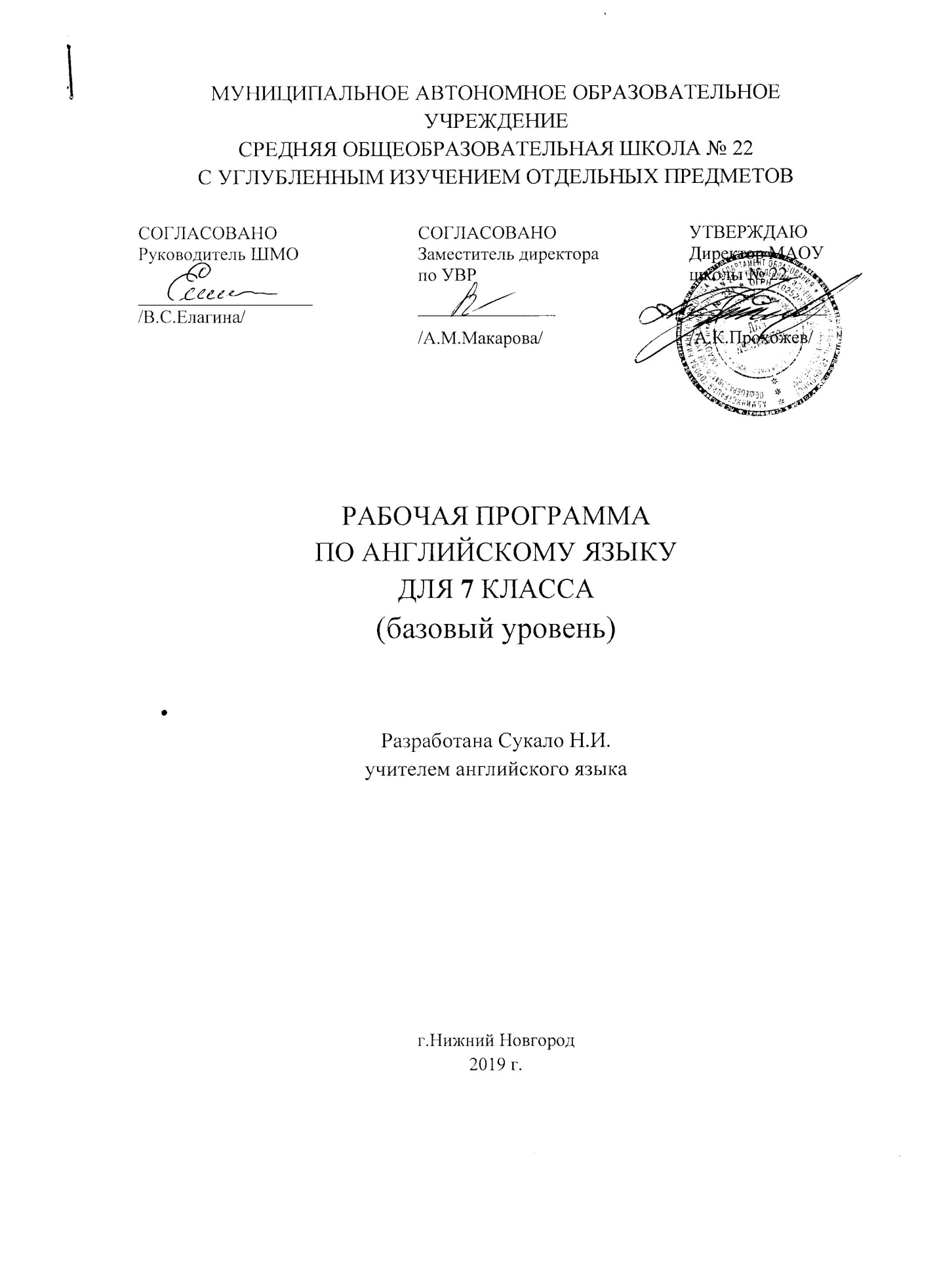 Данная рабочая программа направлена на достижение планируемых результатов Федерального Государственного Образовательного Стандарта у обучающихся 7 класса общеобразовательных учреждений.Программа основывается на требованиях ФГОС основного общего образования (http://standart.edu.ru) ,  содержании Примерной программы по иностранному языку (Примерные программы основного общего образования. Иностранный язык. – М.: Просвещение, 2011. – (Серия «Стандарты второго поколения») и основной образовательной программы ОУ.Рабочая программа по английскому языку составлена на основе федерального государственного образовательного стандарта основного общего образования, основной образовательной программы основного общего образования МАОУ «Школы №22», примерной программы основного общего образования по английскому языку с учетом авторской программы по английскому языку В.Г.Апальков Английский язык. Предметная линия учебников «Английский в фокусе» Рабочие программы. 2– 11классы. Москва «Просвещение» 2018.Рабочая программа ориентирована на использование учебно-методического комплекса: Ю.Е.Ваулина, Д. Дули, О.Е.Подоляко , В. Эванс. УМК «Английский в фокусе»» для 7 класса – М.: Express Publishing: «Просвещение», 2016. Выбор данной авторской программы и учебно-методического комплекта обусловлен основной образовательной программой основного общего образования МАОУ «Школы №22»	Данная программа обеспечивает формирование личностных, метапредметных и предметных результатов. Личностными результатами являются:воспитание российской гражданской идентичности: патриотизма, любви и уважения к Отечеству, чувства гордости за свою Родину, прошлое и настоящее многонационального народа России; осознание своей этнической принадлежности, знание истории, языка, культуры своего народа, своего края, основ культурного наследия народов России и человечества; усвоение гуманистических, демократических и традиционных ценностей многонационального российского общества; воспитание чувства долга перед Родиной;формирование ответственного отношения к учению, готовности и способности обучающихся к саморазвитию и самообразованию на основе мотивации к обучению и познанию, осознанному выбору и построению дальнейшей индивидуальной траектории образования на базе ориентировки в мире профессий и профессиональных предпочтений, с учётом устойчивых познавательных интересов; формирование целостного мировоззрения, соответствующего современному уровню развития науки и общественной практики, учитывающего социальное, культурное, языковое, духовное многообразие современного мира;формирование осознанного, уважительного и доброжелательного отношения к другому человеку, его мнению, мировоззрению, культуре, языку, вере, гражданской позиции; к истории, культуре, религии, традициям, языкам, ценностям народов России и народов мира; готовности и способности вести диалог с другими людьми и достигать в нём взаимопонимания; освоение социальных норм, правил поведения, ролей и форм социальной жизни в группах и сообществах, включая взрослые и социальные сообщества; участие в школьном самоуправлении и  общественной жизни в пределах возрастных компетенций с учётом региональных, этнокультурных, социальных и экономических особенностей; развитие морального сознания и компетентности в решении моральных проблем на основе личностного выбора, формирование нравственных чувств и нравственного поведения, осознанного и ответственного отношения к собственным поступкам; формирование коммуникативной компетентности в общении и  сотрудничестве со сверстниками, старшими и младшими в процессе образовательной, общественно полезной, учебно-исследовательской, творческой и других видах деятельности;формирование ценности  здорового и безопасного образа жизни; усвоение правил индивидуального и коллективного безопасного поведения в чрезвычайных ситуациях, угрожающих жизни и здоровью людей, правил поведения в транспорте и правил поведения на дорогах;формирование основ экологической культуры на основе признания ценности жизни во всех её проявлениях и необходимости ответственного, бережного отношения к окружающей среде;осознание значения семьи в жизни человека и общества, принятие ценности семейной жизни, уважительное и заботливое отношение к членам своей семьи;развитие эстетического сознания через освоение художественного наследия народов России и мира,  творческой деятельности эстетического характера;формирование мотивации изучения иностранных языков и стремления к самосовершенствованию в образовательной области «Иностранный язык»;осознание возможностей самореализации средствами иностранного языка;стремление к совершенствованию речевой культуры в целом;формирование коммуникативной компетенции в межкультурной и межэтнической коммуникации;развитие таких качеств, как воля, целеустремлённость, креативность, инициативность, эмпатия, трудолюбие, дисциплинированность;формирование общекультурной и этнической идентичности как составляющих гражданской идентичности личности;стремление к лучшему осознанию культуры своего народа и готовность содействовать ознакомлению с ней представителей других стран; толерантное отношение к проявлениям иной культуры; осознание себя гражданином своей страны и мира;готовность отстаивать национальные и общечеловеческие (гуманистические, демократические) ценности, свою гражданскую позицию;готовность и способность обучающихся к саморазвитию; сформированность мотивации к обучению, познанию, выбору индивидуальной образовательной траектории; ценностно-смысловые установки обучающихся, отражающие их личностные позиции, социальные компетенции; сформированность основ гражданской идентичности.Метапредметными результатами являются:умение самостоятельно определять цели своего обучения, ставить и формулировать для себя новые задачи в учёбе и познавательной деятельности, развивать мотивы и интересы своей познавательной деятельности; умение самостоятельно планировать альтернативные пути  достижения целей,  осознанно выбирать  наиболее эффективные способы решения учебных и познавательных задач;умение соотносить свои действия с планируемыми результатами, осуществлять контроль своей деятельности в процессе достижения результата, определять способы  действий в рамках предложенных условий и требований, корректировать свои действия в соответствии с изменяющейся ситуацией; умение оценивать правильность выполнения учебной задачи,  собственные возможности её решения;владение основами самоконтроля, самооценки, принятия решений и осуществления осознанного выбора в учебной и познавательной деятельности; осознанное владение логическими действиями определения понятий, обобщения, установления аналогий и классификации на основе  самостоятельного выбора оснований и критериев, установления родо-видовых связей; умение устанавливать причинно-следственные связи, строить  логическое рассуждение, умозаключение (индуктивное, дедуктивное  и по аналогии) и выводы;умение создавать, применять и преобразовывать знаки и символы, модели и схемы для решения учебных и познавательных задач;умение организовывать  учебное сотрудничество и совместную деятельность с учителем и сверстниками;   работать индивидуально и в группе: находить общее решение и разрешать конфликты на основе согласования позиций и учёта интересов;  формулировать, аргументировать и отстаивать своё мнение;умение адекватно и осознанно использовать речевые средства в соответствии с задачей коммуникации: для отображения своих чувств, мыслей и потребностей, планирования и регуляции своей деятельности;  владение устной и письменной речью, монологической контекстной речью; формирование и развитие компетентности в области использования информационно-коммуникационных технологий (далее ИКТ– компетенции);развитие умения планировать своё речевое и неречевое поведение;развитие коммуникативной компетенции, включая умение взаимодействовать с окружающими, выполняя разные социальные роли;развитие исследовательских учебных действий, включая навыки работы с информацией: поиск и выделение нужной информации, обобщение и фиксация информации;развитие смыслового чтения, включая умение выделять тему, прогнозировать содержание текста по заголовку/ключевым словам, выделять основную мысль, главные факты, опуская второстепенные, устанавливать логическую последовательность основных фактов;осуществление регулятивных действий самонаблюдения, самоконтроля, самооценки в процессе коммуникативной деятельности на иностранном языке.Предметные результатыВ результате изучения английского языка ученик долженЗнать/понимать:•	основные значения изученных лексических единиц (слов, словосочетаний); основные способы словообразования (аффиксация, словосложение, конверсия);•	особенности  структуры  простых  и  сложных  предложений  изучаемого иностранного языка; интонацию различных коммуникативных типов предложений;•	признаки  изученных  грамматических  явлений  (видо-временных  форм глаголов, модальных глаголов и их эквивалентов, артиклей, существительных, степеней сравнения прилагательных и наречий, местоимений, числительных, предлогов);•	основные  нормы  речевого  этикета  (реплики-клише,  наиболее  распространенная оценочная лексика), принятые в стране изучаемого языка;•	роль владения иностранными языками в современном мире, особенности образа жизни, быта, культуры стран изучаемого языка (всемирно известные достопримечательности, выдающиеся люди и их вклад в мировую культуру), сходство и различия в традициях своей страны и стран изучаемого языка;Уметь:говорение•	начинать, вести/поддерживать и заканчивать беседу в стандартных ситуациях общения, соблюдая нормы речевого этикета, при необходимости переспрашивая, уточняя;•	расспрашивать собеседника и отвечать на его вопросы, высказывая свое мнение, просьбу, отвечать на предложение собеседника согласием/отказом, опираясь на изученную тематику и усвоенный лексико-грамматический материал;•	рассказывать о себе, своей семье, друзьях, своих интересах и планах на будущее, сообщать краткие сведения о своем городе/селе, о своей стране и стране изучаемого языка;•	делать краткие сообщения, описывать события/явления (в рамках пройденных тем), передавать основное содержание, основную мысль прочитанного или услышанного, выражать свое отношение к прочитанному/услышанному, давать краткую характеристику персонажей;•	использовать перифраз, синонимичные средства в процессе устного общения;аудирование•	понимать основное содержание кратких, несложных аутентичных прагматических текстов (прогноз погоды, программы теле/радио передач, объявления на вокзале/в аэропорту) и выделять для себя значимую информацию;•	понимать основное содержание несложных аутентичных текстов, относящихся к разным коммуникативным типам речи (сообщение/рассказ), уметь определить тему текста, выделить главные факты в тексте, опуская второстепенные;•	использовать переспрос, просьбу повторить;чтение•	ориентироваться в иноязычном тексте: прогнозировать его содержание по заголовку;•	читать аутентичные тексты разных жанров преимущественно с пониманием основного содержания (определять тему, выделять основную мысль, выделять главные факты, опуская второстепенные, устанавливать логическую последовательность основных фактов текста);•	читать несложные аутентичные тексты разных жанров с полным и точным пониманием, используя различные приемы смысловой переработки текста (языковую догадку, анализ, выборочный перевод), оценивать полученную информацию, выражать свое мнение;•	читать текст с выборочным пониманием нужной или интересующей информации;письменная речь•	заполнять анкеты и формуляры;•	писать поздравления, личные письма с опорой на образец: расспрашивать адресата о его жизни и делах, сообщать то же о себе, выражать благодарность, просьбу, употребляя формулы речевого этикета, принятые в странах изучаемого языка.Использовать приобретенные знания и умения в практической деятельности и повседневной жизни для:•	социальной адаптации; достижения взаимопонимания в процессе устного и письменного общения с носителями иностранного языка, установления межличностных и межкультурных контактов в доступных пределах;•	создания  целостной  картины  полиязычного,  поликультурного  мира,осознания места и роли родного и изучаемого иностранного языка в этом мире;•	приобщения к ценностям мировой культуры как через иноязычные источники информации, в том числе мультимедийные, так и через участие в школьных обменах, туристических поездках, молодежных форумах;Предметное содержание речиОбраз жизни. Жизнь в городе и загородом. На досуге. Главные достопримечательности Британских острововКниголюбы. Читаем классику. Дар рассказчика. А.П.Чехов. Рассказ о событиях в прошлом.Внешность и характер. Кто есть кто..Вопреки всему. Разговор об увлечениях и о работе.Новости. Об этом говорят и пишут. Журналы для подростков в Великобритании.Взгляд в будущее. Электроника. Поколение высоких технологий.Развлечения. Лагеря отдыха для подростков. Замечательное время.В центре внимания. Дорога славы. Рейтинг популярности.Проблемы экологии. Помощники природы. Спасаем нашу планету.Речевая компетенцияГоворениеДиалогическая речь. В 6 классе продолжается развитие таких речевых умений, как умения вести диалог этикетного характера, диалог-расспрос, диалог-побуждение к действию, при этом по сравнению с начальной школой усложняется предметное содержание речи, увеличивается количество реплик, произносимых школьниками в ходе диалога, становится более разнообразным языковое оформление речи.Обучение ведению диалогов этикетного характера включает такие речевые умения как:начать, поддержать и закончить разговор;поздравить, выразить пожелания и отреагировать на них; выразить благодарность;вежливо переспросить, выразить согласие /отказ. Объем диалогов - до 3 реплик со стороны каждого учащегося.При обучении ведению диалога-расспроса отрабатываются речевые учения (опрашивать и сообщать фактическую информацию (Кто? Что? Как? Где? Куда? Когда? С кем? Почему?), переходя с позиции спрашивающего на позицию отвечающего. Объем диалогов - до 4-х реплик со стороны каждого учащегося.При обучении ведению диалога-побуждения к действию отрабатываются уменияобратиться с просьбой и выразить готовность/ отказ ее выполнить;дать совет и принять/не принять его;пригласить к действию/взаимодействию и согласиться/не согласиться, принять в нем участие.Объем диалогов   до 2-х реплик со стороны каждого учащегося.При обучении ведению диалога-обмена мнениями отрабатываются умения:выражать свою точку зрения;выражать согласие/ несогласие с точкой зрения партнера;выражать сомнение;выражать чувства, эмоции (радость, огорчение).Объем учебных диалогов    до 2 реплик со стороны каждого учащегося. Монологическая речь. Развитие монологической речи в 7 классе предусматривает овладение следующими  умениями:кратко высказываться о фактах и событиях, используя такие коммуникативные типы речи как описание, повествование и сообщение, а также эмоциональные и оценочные суждения;передавать содержание, основную мысль прочитанного с опорой на текст; делать сообщение в связи с прочитанным/прослушанным текстом. Объем монологического высказывания - до 8-10 фраз.Аудирование.Владение учениями воспринимать на слух иноязычный текст предусматривает понимание несложных текстов с разной глубиной проникновения в их содержание (с пониманием основного содержания, с выборочным пониманием и полным пониманием текста) в зависимости от коммуникативной задачи и функциональною типа текста.При этом предусматривается развитие умений:выделять основную мысль в воспринимаемом на слух тексте;выбирать главные факты, опуская второстепенные;выборочно понимать необходимую информацию в сообщениях прагматического характера с опорой на языковую догадку, контекст.Содержание текстов должно соответствовать возрастным особенностям и интересам учащихся 7 класса, иметь образовательную и воспитательную ценность. Время звучания текстов для аудирования - до 2-х минут.Чтение.Школьники учатся читать и понимать тексты с различной глубиной проникновения в их содержание (в зависимости от вида чтения); с пониманием основного содержания (ознакомительное чтение); с полным пониманием содержания (изучающее чтение); с выборочным пониманием нужной или интересующей информации (просмотровое/поисковое чтение).Содержание текстов должно соответствовать возрастным особенностям и интересам учащихся 7 класса, иметь образовательную и воспитательную ценность, воздействовать на эмоциональную сферу школьников. Независимо от вида чтения возможно использование двуязычного словаря.Чтение с пониманием основного содержания текста осуществляется на несложных аутентичных материалах с ориентацией на предметное содержание, выделяемое в 7 классе, включающих факты, отражающие особенности быта, жизни, культуры стран изучаемою языка. Объем текстов для чтения – 400-500 слов.Умения чтения, подлежащие формированию:♦          определять тему, содержание текста по заголовку;♦           выделить основную мысль;♦           выбирать главные факты из текста, опуская второстепенные;♦          устанавливать логическую последовательность основных фактов текста.Чтение с полным пониманием текста осуществляется на несложных аутентичных текстах, ориентированных на предметное содержание речи в 7 классе . Формируются и отрабатываются умения:♦          полно и точно понимать содержание текста на основе его информационной переработки (языковой догадки, словообразовательного анализа, использования двуязычного словаря);♦          выражать свое мнение по прочитанному. Объем текстов для чтения до 250 слов.Чтение с выборочным пониманием нужной или интересующей информации предполагает умение просмотреть аутентичный текст (статью  или несколько статей из газеты, журнала, сайтов Интернет)  и выбрать информацию, которая необходима или представляет интерес для учащихся.Письменная речьОвладение письменной речью предусматривает развитие следующих умений:♦          делать выписки из текста;♦         писать короткие поздравления с днем рождения, другим праздником (объемом до 30 слов, включая адрес), выражать пожелания;♦          заполнять бланки (указывать имя, фамилию, пол, возраст, гражданство, адрес);♦      писать личное письмо по образцу/без опоры на образец (расспрашивать адресат о его жизни, делах, сообщать то же о себе, выражать благодарность, просьбы), используя материал одной или нескольких тем, усвоенных в устной речи и при чтении, употребляя необходимые формулы речевого этикета. Объем личного письма   50-60 слов, включая адрес.                  Языковая компетенцияФонетическая сторона речиНавыки адекватного произношения и различения на слух всех звуков английского языка; соблюдение правильного ударения в словах и фразах. Членение предложений на смысловые группы. Соблюдение правильной интонации в различных типах предложений.Дальнейшее совершенствование слухо-произносительных навыков, в том числе применительно к новому языковому материалу.Лексическая сторона речиРасширение объема продуктивного и рецептивного лексического минимума за счет лексических средств, обслуживающих новые темы, проблемы и ситуации общения. К 500 лексическим единицам, усвоенным в начальной	 школе, добавляется около 400 новых лексических единиц, включающих устойчивые словосочетания, оценочную лексику, реплики-клише речевого этикета, отражающие культуру стран изучаемого языка.Развитие навыков их распознавания и употребления в речи.Знание основных способов словообразования: аффиксации, конверсии и словосложения.Распознавание и использование интернациональных слов.Грамматическая сторона речиРасширение объема значений грамматических средств, изученных в начальной школе, и овладение новыми грамматическими явлениями.Освоение употребления в речи следующих грамматических структур и явлений:Социокультурная компетенцияУчащиеся знакомятся с отдельными социокультурными элементами речевого поведенческого этикета в англоязычной среде в условиях проигрывания ситуаций общения «В семье», «В школе», «Проведение досуга». Использование английского языка как средства социокультурного развития школьников на данном этапе включает знакомством с:фамилиями и именами выдающихся людей в странах изучаемого языка;оригинальными или адаптированными материалами детской поэзии и прозы;иноязычными сказками и легендами, рассказами;с традициями проведения праздников Рождества, Нового года, Пасхи и т.д. в странах изучаемого языка;с государственной символикой (флагом, гимном, столицами стран изучаемого языка);словами английского языка, вошедшими во многие языки мира, (в том числе и в русский) и русскими словами, вошедшими в лексикон английского языка.Предусматривается овладение умениями: писать свое имя и фамилию, а также имена и фамилии своих родственников и друзей на английском языке; правильно оформлять адрес на английском языке; описывать  наиболее  известные  культурные  достопримечательности  Москвы  и Санкт-Петербурга, городов/сел/ деревень, в которых живут школьники.Компесаторная компетенцияРасширение диапазона   умений использовать имеющийся   иноязычный   речевой опыт для преодоления трудностей общения, вызванных дефицитом языковых средств, а также развитие следующих учений:•	использовать паралингвистические (внеязыковые) средства (мимику, жесты);•	использовать риторические вопросы;•	использовать справочный аппарат (комментарии, сноски);•	прогнозировать содержание текста по предваряющей информации (заголовку, началу);•	понимать значение неизученных языковых средств на основе лингвистической и контекстуальной догадки; использовать переспрос для уточнения понимания;•	использовать перифраз/толкование, синонимы;•	эквивалентные замены для дополнения, уточнения, пояснения мысли.Учебно-познавательная компетенцияРазвитие специальных учебных учений, обеспечивающих соизучение   языка и культуры при:•	поиске и выделении в тексте новых лексических средств (включая лингвострановедческие реалии и лексику с лингвострановедческим фоном);•	соотнесении средств выражения и коммуникативного намерения говорящего/пишущего;•	анализе языковых трудностей текста с целью более полного понимания смысловой информации;•	группировке и систематизации языковых средств по определенному признаку (формальному, коммуникативному);•	заполнении обобщающих схем/таблиц для систематизации языкового, страноведческого/культуроведческого материала;Календарно – тематическое планирование№ТЕМАКОЛ-ВО ЧАСОВДАТАДАТАпримечания№ТЕМАКОЛ-ВО ЧАСОВпо фактуКоррек-цияпримечанияМодуль 1 « Образ Жизни».11ч1.Вводный урок. Обзорное повторение.12.Жизнь в городе или загородом.13.Семь раз отмерь один раз отрежь.14.На досуге 15.Главные достопримечательности Британских островов16.Подростки.17.Покупка билета в метрополитен18.Мехико19.Совершенствование грамматических навыков110.Самоконтроль( тест)111.Обучение навыкам чтения1Модуль 2 «Время рассказов».11ч12.Книголюбы113.Читаем классику114.Он исчез!115.Книга популярных народных сказок116.Чехов117.Рассказ о событиях в прошлом118.Кентервильское  приведение119.Совершенствование лексико- грамматического материала120.Самоконтроль121.Обучение навыкам чтения122.Систематизация лексико –грамматического материала1Модуль 3 « Внешность 11ч23.Найди себя!124.Кто есть кто?125.Несмотря ни на что126.Стражники Лондонского Тауэра127.Свободное времяпровождение128.Говорим о хобби/ работе129.Дети во время правления виктории130.Совершенствование лексико- грамматического материала131.Самоконтроль132.Обучение навыкам чтения133.Проект « Хобби в моей жизни»1Модуль 4 «Об этом говорят и пишут»10ч34.Истории в новостях135.А вы слышали о ……?136.Действуй!137.Журналы для подростков138.Школьный журнал139.Решаем что смотреть140.СМИ141.Совершенствование лексико- грамматического материала142.Самоконтроль143.Обучение навыкам чтения1Модуль 5 «Что ждет нас в будущем» 11ч44.Взгляд в будущее145.Электронные технические новинки146.А как вы считаете?147.Поколение высоких технологий148.Музей космонавтики149.Инструкции ,,,,,150.Симуляторы реальности151.Совершенствование лексико- грамматического материала152.Самоконтроль153.Обучение навыкам чтения154.Проект «Компьютер в моей жизни»1Модуль 6 «Развлечения»10ч55.Здесь начинается удовольствие156.Лагеря отдыха для подростков157.Замечательное время!158.Парки развлечений159.В компьютерном лагере160.Бронирование места в летнем лагере161.Правила поведения в бассейне162.Совершенствование лексико- грамматического материала163.Самоконтроль164.Обучение навыкам чтения1Модуль 7 « В центре внимания»10ч65.Дорога славы166.DVD- мания!167.На вершине рейтингов популярности168.Национальный вид спорта в Англии169.ТВ в России170.Приобретение билетов в кино171.Вам знакома эта музыка?172.Совершенствование лексико- грамматического материала173.Самоконтроль174.Обучение навыкам чтения1Модуль 8 « Проблемы экологии»10ч75.Спасем нашу Землю176.Помощники  природы177.Рожденные свободными178.Природный мир Шотландии179.В экологическом лагере180.Денежные пожертвования181.Пищевая цепь182.Совершенствование лексико- грамматического материала183.Самоконтроль184.Обучение навыкам чтения1Модуль 9 «Время покупок»10ч85.Скажи мне , что ты ешь и я скажу кто ты186.Чем могу помочь?187.Подарки всем!188.Давай поговорим о еде!189.Прощальная вечеринка190.Совершенствование навыков дилогической речи191.Выбор за вами192.Совершенствование лексико- - грамматических навыков193.Промежуточная аттестация.194.Обучение навыкам чтения.1Модуль 10 « В здоровом теле, здоровый дух».95.Жизнь без стрессов196.Невезучий197.Врача!198.Королевская воздушная медицинская служба  Австралии199.Вопросы здоровья1100.У школьного врача1101.Формирование навыков чтения1102.Совершенствование лексико- - грамматических навыков1103.Самоконтроль1104.Совершенствование  грамматических навыков1105.Систематизация лексико-грамматического материала1